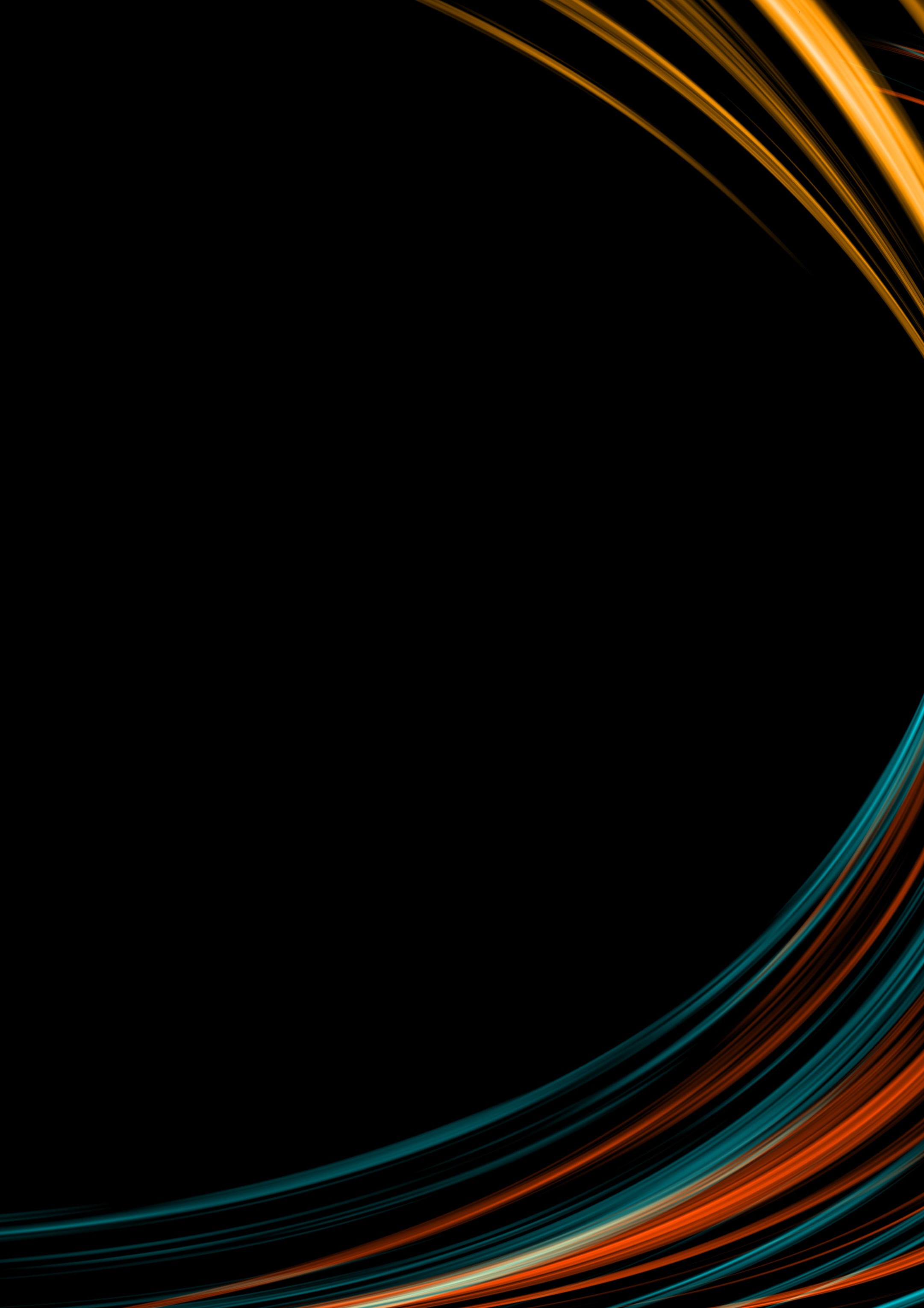 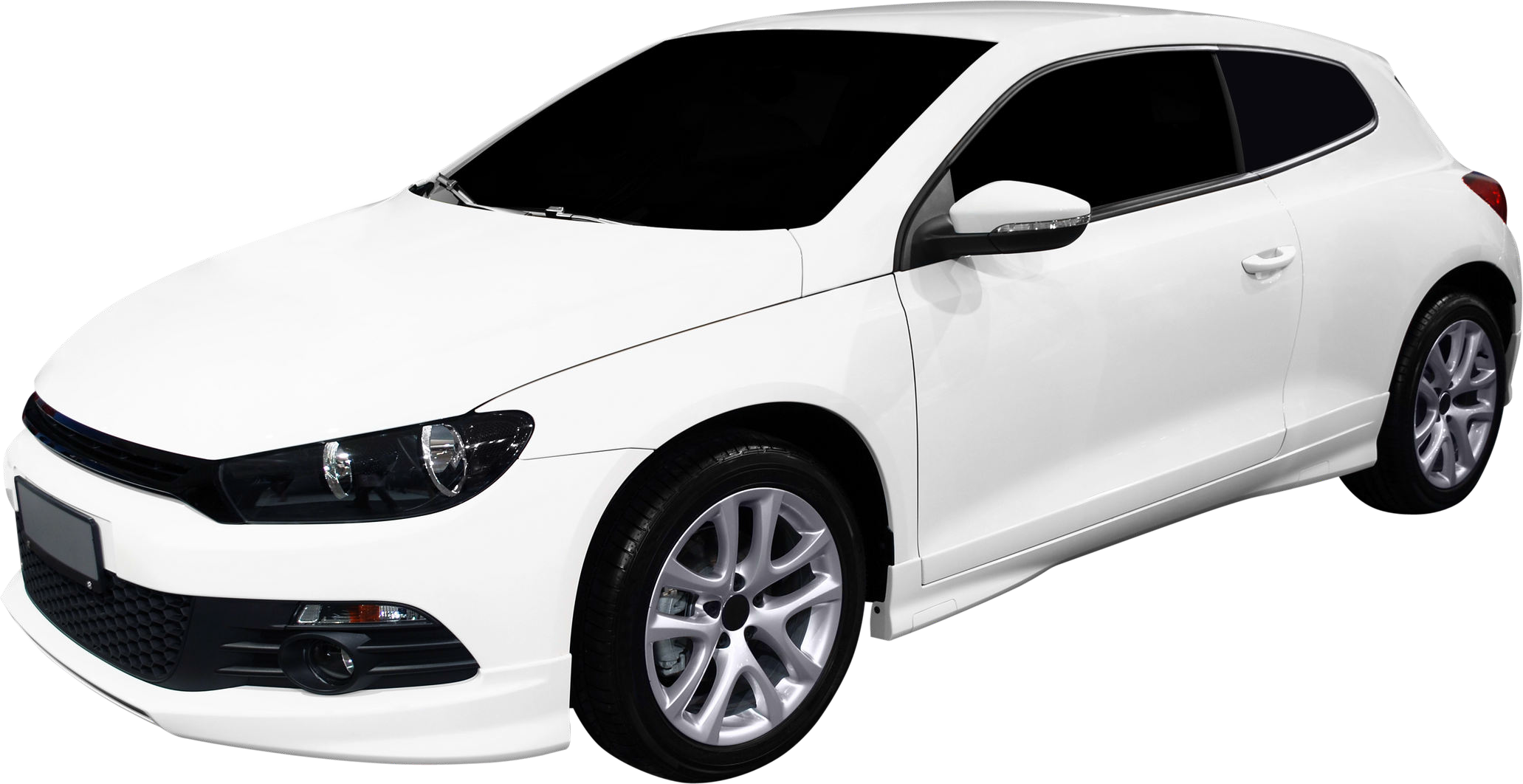 CARROBLANCO¿Listo para manejar?